0               I. OSNOVNA ŠKOLA ČAKOVEC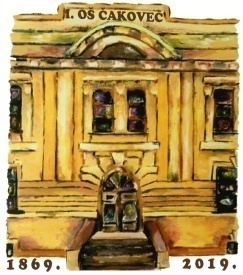                            Ulica kralja Tomislava 43                                    Tel. tajništvo - 040/395-157, pedagog - 040/395-279                                    tel  ravnatelj - 040/395-278                                    fax. 040/395-096
KLASA: 007-04/22-02/01URBROJ: 2109-75-01-22-05Čakovec, 23.3.2022.PREDMET: 11. sjednica  Školskog odbora - SAZIV11. sjednica Školskog odbora I. osnovne škole Čakovec održat će se u ponedjeljak, 28. ožujka  2022. godine s početkom u 12,00  sati u uredu ravnatelja.Za sjednicu predlažem sljedećiDNEVNI RED:Prihvaćanje zapisnika s 9. i 10. (elektronske) sjednice Školskog odbora Financijsko izvješće I. osnovne škole Čakovec za razdoblje od 1.1.2021.- 31.12.2021. godine - razmatranje i prihvaćanje,  te razmatranje i prihvaćanje Izvršenja Financijskog plana za 2021. Davanje prethodne suglasnosti na zasnivanje radnog odnosa na radnom mjestu - učitelj/ica matematike na određeno, puno radno vrijeme – 1 izvršitelj, temeljem objavljenog natječaja dana 2.3.2022.Ostala pitanja 								Predsjednik Školskog odbora:								Matija Horvat, v.r.Privitak:Zapisnik 9. i 10. (elektronske) sjednice Školskog odbora Bilješke Financijski izvještajIzvještaj o izvršenju financijskog plana 